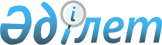 О признании утратившими силу некоторых решений Правительства Республики КазахстанПостановление Правительства Республики Казахстан от 20 мая 2020 года № 308.
      Правительство Республики Казахстан ПОСТАНОВЛЯЕТ:
      1. Признать утратившими силу некоторые решения Правительства Республики Казахстан согласно приложению к настоящему постановлению.
      2. Настоящее постановление вводится в действие со дня его подписания. Перечень утративших силу некоторых решений Правительства Республики Казахстан
      1. Постановление Правительства Республики Казахстан от 2 июля 2014 года № 762 "Об утверждении форм, Правил и сроков формирования реестра требований кредиторов" (САПП Республики Казахстан, 2014 г., № 45, ст. 442).
      2. Постановление Правительства Республики Казахстан от 1 сентября 2015 года № 726 "О внесении изменений и дополнения в постановление Правительства Республики Казахстан от 2 июля 2014 года № 762 "Об утверждении форм, Правил и сроков формирования реестра требований кредиторов" (САПП Республики Казахстан, 2015 г., № 47-48, ст. 374).
      3. Постановление Правительства Республики Казахстан от 2 июня 2017 года № 334 "О внесении изменений и дополнений в постановление Правительства Республики Казахстан от 2 июля 2014 года № 762 "Об утверждении форм, Правил и сроков формирования реестра требований кредиторов" (САПП Республики Казахстан, 2017 г., № 20, ст. 162).
      4. Постановление Правительства Республики Казахстан от 1 ноября 2018 года № 705 "О внесении изменений в постановление Правительства Республики Казахстан от 2 июля 2014 года № 762 "Об утверждении форм, Правил и сроков формирования реестра требований кредиторов" (САПП Республики Казахстан, 2018 г., № 62, ст. 348).
					© 2012. РГП на ПХВ «Институт законодательства и правовой информации Республики Казахстан» Министерства юстиции Республики Казахстан
				
      Премьер-Министр
Республики Казахстан 

А. Мамин
Приложение
к постановлению Правительства
Республики Казахстан
от 20 мая 2020 года № 308